CUADERNILLO 3ºGRADUADO SECUNDARIAÁMBITOCOMUNICACIÓN: INGLÉSCEPA ALONSO QUIJANOAVDA. MENÉNDEZ PELAYO, s/n.TELÉFONO: 967 14 36 16 y 967 80 03 1102600 VILLARROBLEDO02003880.cea@edu.jccm.es  (No enviar cuadernillos a estas direcciones)cepaalonsoquijano19@gmail.com (No enviar cuadernillos a estas direcciones)www.cepa-alonsoquijano.esFECHA ENTREGA CUADERNILLOSFECHAS DE EXÁMENESSEGUNDO CUATRIMESTRE 2020/2021TUTORÍAS Y DUDASViernes de 10 a 11 horas¿QUÉ UNIDADES DIDÁCTICAS ENTRAN EN LOS EXÁMENES?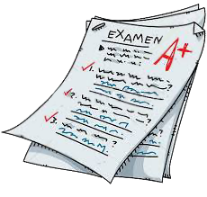 El contenido se estructura en tres bloques, cada uno de los cuales está dividido en varios temas.Durante este curso, se realizarán tres pruebas:EXAMEN PARCIAL: tendrá lugar el día 10 de mayo de 2021.Constará de dos pruebas, una correspondiente al bloque 7 y otra correspondiente al bloque 8. Los bloques aprobados en esta prueba se considerarán superados y no habrá que examinarse de ellos en los exámenes ordinario y extraordinario.EXAMEN ORDINARIO: tendrá lugar el día 27 de mayo de 2021. En esta convocatoria habrá que hacer una prueba obligatoria correspondiente al bloque 9, así como una para cada uno de los bloques anteriores (7 y 8) si no se aprobaron en el examen parcial. Los bloques aprobados en esta prueba se considerarán superados y no habrá que examinarse de ellos en el examen extraordinario.EXAMEN EXTRAORDINARIO: tendrá lugar el día 9 de junio de 2021. En esta convocatoria habrá que hacer una prueba por cada uno de los tres bloques (7, 8 y 9) que no se hubieran aprobado en el examen parcial o en el ordinario.La hora de los exámenes será las 19:00 horas. No se podrá salir del examen antes de las 20:00 horas y nadie podrá entrar al examen más tarde de las 20:00 horasLos bloques se consideran aprobados con una calificación de 5 sobre 10.Para poder aprobar el módulo hay que tener los tres bloques aprobados.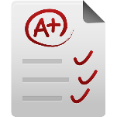 	¿CÓMO SE CALCULA LA CALIFICACIÓN FINAL?La calificación final se calcula ponderando un 80% (8 puntos) la nota media de las calificaciones de los bloques(exámenes), y un 20% (2 puntos)(cuadernillos).La entrega de actividades no es obligatoria. El abandono de estas tareas NO conlleva la imposibilidad de presentarse a los exámenes, pero supondría una nota de 0 puntos sobre 2 posibles en este apartado y el examen seguiría teniendo un peso de ocho puntos, por lo que habría que tener un 6.25 sobre 10 en el examen para que la media fuese 5 y poder aprobar el módulo. En caso de entregar estas tareas fuera de plazo, la máxima nota a la que se podrá aspirar en las mismas será de un 5 (es decir, un punto sobre los dos posibles que valen las tareas).No olvides tampoco que para poder aprobar este módulo es imprescindible tener aprobados los anteriores del ámbito.¿DÓNDE PUEDO CONSEGUIR EL MATERIAL PARA SEGUIR EL MÓDULO?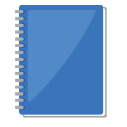 Puedes conseguir el temario del curso comprándolo en fotocopias en la copistería de ASPRONA (Villarrobledo) o consultando a tus profesores del aula.PROFESORES RESPONSABLES EN CADA AULAVuestros profesores resolverán vuestras dudas en su horario de tutorías.¡IMPORTANTE! ¿A quién debes enviar tu cuadernillo? Depende del aula en la que estés matriculado:3º ÁMBITO COMUNICACIÓN: INGLÉSEntregar hasta el 12 de marzo de 2021 el bloque 7Nombre:…………………………………………………………………………..Localidad:…………………………………………………………………………BLOQUE  7UNIT 1:PRESENTE SIMPLE Y PRESENTE CONTINUO:¿Cuáles de estas expresiones de tiempo pertenecen al Presente Simple y cuáles al Presente Continuo?1pEveryday:Now:On Tuesday:Tomorrow:This week:At weekends:Next year:In November:At this moment:PRESENTE SIMPLE:  completa con la forma correcta del Presente Simple. 2p (x)We _______________________football. (play)  (√) She ______________TV every morning. (watch) (?)___________ they __________ home at 7? (go) (x)Rick ___________________________English in the mornings. (study) (√) I ______________ to pop music. (listen)InsertalosAdverbios de Frecuencia de losparéntesisensuposición correcta:1p1 I'm late. (sometimes)______________________________________________________2 They go out in the week. (seldom)______________________________________________________3 We don't see her. (often)______________________________________________________4 I take too long in the shower. (always)______________________________________________________5 Sam arrives on time. (never)______________________________________________________PRESENTE CONTINUO: complete con la forma correcta del Presente Continuo. 2p() I _________________________________ (read) a book. (? )_______he ________________________ (have) lunch?() She ________________________________(write) a letter()The dog _____________________________(eat) my cake() We ________________________________ (study) an exam.5. ELIGE:  'THIS' o 'THESE'1p1. __________boys are from Spain.2. __________shoe is dirty.3. __________tables are round.4. __________children are educated.5. __________women are nice.	ELIGE: 'THAT' o ‘THOSE' 1p1. ___________houses are made of wood.2. ___________chair is comfortable.3. ___________pencils are made in China.4. ____________men are studying for the exam.5. ___________apple is very red.6.VOCABULARIO: 2p Traduce a española) PARTS OF THE HOUSE:	             b) NATURAL DISASTERS:	Roof:	Earthquake:		Path:                                                     drought:Window:	forestfire:	Garage car:	flood:Balcony;	lightning:UNIT 2: “ENGLISH AROUND THE WORLD” 8p7. Escribe oracionesutilizando: LOVE, LIKE, NOT LIKE, NOT MIND OR HATE + VERB IN –ING 2P1.He _______________________________________________ (play) football. 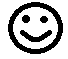 2.They ____________________________________________ (study) English. 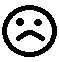 3.I _______________________________________________ (help) in my house. 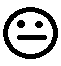 4.We ________________________________________ (do) homework. 5.She ____________________________________________(have) chocolate ice cream. 8. Completa con la forma Comparativade los adjetivos entre paréntesis:2p1. Myhouseis (big) _____________thanyours.2. Thisfloweris (beautiful) _________________thanthatone.3. A holidaybythe sea is (good) ____________than a holiday in themountains.4. Theweatherthissummeriseven (bad) __________thanlastsummer.5. I thinkmathematicsis (difficult) _____________than English.9. Completa con la forma Superlativa de los adjetivos entre paréntesiss.2p 1. London is ...................................... (large) city in England. 2. Cheetahs are ................................ (fast) animals in theworld. 3. Whales are ..................................... (big) animals. 4. San Francisco is ......................................... (beautiful) city in theUnitedStates. 5. Summeris .......................................(good) season of theyea12. VOCABULARIO: Traduce a español. 2pFamily and friends: husband,uncle, brother, nephew, son.Jobs and Occupations: Baker, nurse, farmer, plumber, writer.Free activities, Leisure and Sports: swimming, cook, handball,read,  go shopping.3º ÁMBITO COMUNICACIÓN: INGLÉSEntregar hasta el 16 de abril de 2021 el bloque 8Nombre:…………………………………………………………………………..Localidad:…………………………………………………………………………BLOQUE  8UNIT 3SIMPLE PAST AND PAST CONTINUOUS:1.1 Completa los huecos con la forma correcta de: SIMPLE PAST:2Pa. Lisa ____________ (not like) eating ice-creams when she was a child. b. Last weekend I ____________ (work) very hard. c. My school friends and I ____________ (go) to London last summer. d. I ____________ (run) for one-hour last night. e. Fred ____________ (take) a lot of pictures on his holiday last summer.f. What __________ you _______ (get) for your birthday?  g. They ____________ (forget) the bread this morning! h. Alice ____________ (notplay) tennis this morning.i. Where _________ you _______ (go) last weekend? j. I ____________ (want) to buy that computer, but it was too expensive.Completa los huecos con la forma correcta de: PAST CONTINUOUS:2PWhy ________ they _________ (go) there? Paul and Jeannie ____________ (stay) at home when the ring bell sang. Samantha ____________ (drive) for an hour yesterday.She ____________ (take) three books when she saw a friend. Lucy ____________ (buy) a new dress while speaking on the phone. They ____________ (watch) a movie when they heard a noise. Ann ____________ (write) a letter yesterday afternoon. He ____________ (study) while listening to music.Sheila ____________ (read) a book to her grandmother yesterday.Escribe las formas del verbo que faltan de losIRREGULAR VERBSen Pasado y Participio:2PINFINITIVO			PASADO			PARTICIPIOBEDRIVEDRINKRINGSPEAKBUYWRITEREADSWIMUNDERSTANDUNIT 4PREPOSITIONS: Completa estos ejemplos con “in”, “on” o “at”: 1,2pa. What did you learn ___ school today? b. There is nothing ___ my pocket. c. I forgot my glasses ___ the table. d. I work ___ a very big office. e. I am usually at home ___ 5.30 pm. f. My flat is ___ the 1st floorTraduce las siguientes expresiones relacionadas con ofrecer información para llegar a un lugar: 1,6pOpposite:to the left:at the corner:next to:in front of:between to the right:behind:VOCABULARIO: 2,2P TRADUCE A ESPAÑOLBAKERY:POLICE STATION:MUSEUM:BANK:BOOK STORE:ROAD:SCHOOL:PARK:CHURCH:LIBRARY:PETROL STASTION:3º ÁMBITO COMUNICACIÓN: INGLÉSEntregar hasta el 14 de mayo de 2021 el bloque 9Nombre:…………………………………………………………………………..Localidad:…………………………………………………………………………BLOQUE  9UNIT 5Completa con SOME, ANY, A-AN: 2p 1. I did ________ exams last week. 2. My friend likes to have ________ apple a day. 3. Have you got ________ beer"? 4. There is ________ pencilonthetable. 5. Do you know ________ good restaurants in Vancouver? 6. Shegave me ________ money and I appreciateit. 7.There aren´t _______ newspapers to read. 8. You can take ________ sugar, ifyouwant. 9. "Can I offer you ________ drinks?"10. They have ________ problems, but they are optimists. Utiliza HOW MANY O HOW MUCH  para las siguientes preguntas:1p a) __________________apples do you have? b) __________________money do you need? c) ___________________pencils are you going to use? d) ___________________boys are there in yourclass? e) ___________________sugar do you want? Elige la opción correcta: must (obligación interna) o mustn’t (prohibición):1p 1.-.We must / mustn’t use the mobile phone in class. 2.- Youmust / mustn’t wash your teeth before going to sleep. 3.- Wemust / mustn’t run in thecorridors. 4.-You must / mustn’t eat fruit and vegetables to be healthy. 5.- Shhh! You must / mustn’t talk loud in the library. Es el turno del verbo: have to/has to _____ o don’thave to/ doesn’thave to para expresar obligación impuesta o lo contrario:2p1. My father__________________ (not study), he finished his studies long time ago. 2. I______________________(drive) carefully near to a crossing road.3. John and Mathew____________________(not do) the military service, they are 50 years old. 4. Mary _____________________(go) for a revision, the doctor asked her to do that. 5. I_______________________(stop) when an old woman is passing a crossCUANTIFICADORES: (Quantifiers) 1pIndica si las siguientes palabras son Contables O Incontables:potatolamb eggburgermilkcoffeewatermelonpencilbreadcocoaCompleta con: SOME, ANY o NO1,2pThere isn’t ______________ food in the fridge. My wallet is empty. I have got ______________ money left.I bought a kilo of apples and ______________ cheese yesterday. Is there ______________ sugar for the cake? Would you like ______________ tea?I’m very busy. I have ______________ time to talk to you.MUCH, MANY, A LOT OF 0,8pSiguiendo en la línea de lo que comentábamos al principio sobre sustantivos contables e incontables, veremos ahora el uso de estos tres cuantificadores, que sirven para indicar una cantidad grande pero indeterminada de algo, es decir mucho, muchos, muchas, etc. Completa su uso:A LOT OF se utiliza para:MANY se utiliza para:MUCH se utiliza para:8. Vocabulario: Traduce alespañol1,5pHealth: Bandage:Bleed:Blood: Pressure:Bone: Bruise: check-up: cold:cough:disease:fever:first aid:flu:headache:BLOQUE 1Hasta el 12 de marzo de 2021BLOQUE 2Hasta el 16 de abril de 2021BLOQUE 3Hasta el 14 de mayo de 2021ASIGNATURAPARCIALORDINARIOEXAMENORDINARIOEXAMENEXTRAORDINARIOHORA EXAMENINGLÉS10 de mayo de 202127de mayo de 20219 de junio de 202119:00 VILLARROBLEDOEL BONILLOOSSA DE MONTIEL y MUNERAALCARAZLEZUZAMª Belén Menéndez CampoAna Hernández y Manuel MartínezPedro Gómez /Jesús  Vicente Martínez y María FelipeSergio MoyaElena RuizVILLARROBLEDO /OSSA DE MONTIEL / ALCARAZLEZUZA / TIRIEZEL BONILLOMUNERAINGLÉS MÓDULO 1MANUEL MARTÍNEZ FRÍAS     manuel.frias@hotmail.comELENA RUIZ GÓMEZaepalezuzatiriez@gmail.comMANUEL MARTÍNEZ FRÍASmanuel.frias@hotmail.comMARÍA FELIPE MARTÍNEZmariafelipemartinez@gmail.comINGLÉS MÓDULO 2MANUEL MARTÍNEZ FRÍASmanuel.frias@hotmail.comELENA RUIZ GÓMEZaepalezuzatiriez@gmail.comMANUEL MARTÍNEZ FRÍASmanuel.frias@hotmail.comMARÍA FELIPE MARTÍNEZmariafelipemartinez@gmail.comINGLÉS MÓDULO 3BELÉN MENÉNDEZ CAMPOSmbmenendez@edu.jccm.esELENA RUIZ GÓMEZaepalezuzatiriez@gmail.comMANUEL MARTÍNEZ FRÍASmanuel.frias@hotmail.comMARÍA FELIPE MARTÍNEZmariafelipemartinez@gmail.comINGLÉS MÓDULO 4MARÍA FELIPE MARTÍNEZmariafelipemartinez@gmail.comELENA RUIZ GÓMEZaepalezuzatiriez@gmail.comMANUEL MARTÍNEZ FRÍASmanuel.frias@hotmail.comMARÍA FELIPE MARTÍNEZmariafelipemartinez@gmail.com